Application for an Art Exhibition at MAFACMarshall Area Fine Arts CouncilComplete this Application in Microsoft Word and submit the file (.doc or .docx), or save as a PDF file and submitToday’s Date:  • Contact Information	Name:  	Address:  	City, State, Zip:  	Phone:        Cell phone:  	Email:  	Your website:  • Description of your artwork, usually no more than two years old	Medium (materials):  	Typical size (in inches):  	Supply a brief description of your work:  • Background Information and Questions	Arts education and /or experience:  	Special study workshops, etc.:  	Degree(s) completed:  	Past exhibitions, art shows, fairs, etc.(indicate if group or solo):  	Participation on any arts committees, boards, projects:  	Given any arts workshops, classes, residencies:  	Grants or awards received:  	Newspaper articles about you or your art, if available (scan and attach a PDF file), describe:   	Have you ever applied to exhibit your work in the MAFAC gallery?	 		Date applied  	Have you ever exhibited your work in the MAFAC gallery?		 		Date of group exhibit  		Date of solo exhibit  	Are you ready for an exhibition NOW (if there is a cancellation)? 	   	Do you currently have work for sale in the MAFAC Gift Shop? 		 	Have you had your work for sale at MAFAC in the past?			 Comments:  Items to Submit to MAFAC1.	This completed Application2.	Artist statement, one paragraph in Microsoft Word (.doc or .docx) or PDF3.	Newspaper articles about you or your art, if available, requested in Application, scanned as a .JPG or .PDF.4.	Five digital images of your work. (1-3 megapixel for each image, JPG file)  	For each image, include:  		 Title		 Medium		 Year completed		 Size in inches5.	Resume, one page in Microsoft Word file (.doc or .docx) or PDF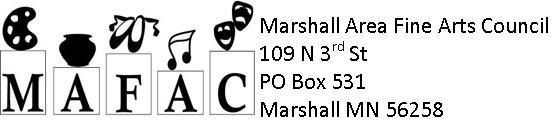 